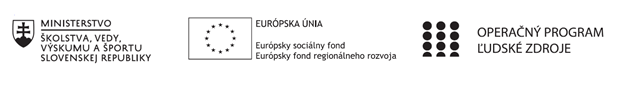 Správa o činnosti pedagogického klubu Príloha:Prezenčná listina zo stretnutia pedagogického klubuPokyny k vyplneniu Správy o činnosti pedagogického klubu:Prijímateľ vypracuje správu ku každému stretnutiu pedagogického klubu samostatne. Prílohou správy je prezenčná listina účastníkov stretnutia pedagogického klubu. V riadku Prioritná os – VzdelávanieV riadku špecifický cieľ – uvedie sa v zmysle zmluvy o poskytnutí nenávratného finančného príspevku (ďalej len "zmluva o NFP")V riadku Prijímateľ -  uvedie sa názov prijímateľa podľa zmluvy o poskytnutí nenávratného finančného príspevku V riadku Názov projektu -  uvedie sa úplný názov projektu podľa zmluvy NFP, nepoužíva sa skrátený názov projektu V riadku Kód projektu ITMS2014+ - uvedie sa kód projektu podľa zmluvy NFPV riadku Názov pedagogického klubu (ďalej aj „klub“) – uvedie sa  názov klubu V riadku Dátum stretnutia/zasadnutia klubu -  uvedie sa aktuálny dátum stretnutia daného klubu učiteľov, ktorý je totožný s dátumom na prezenčnej listineV riadku Miesto stretnutia  pedagogického klubu - uvedie sa miesto stretnutia daného klubu učiteľov, ktorý je totožný s miestom konania na prezenčnej listineV riadku Meno koordinátora pedagogického klubu – uvedie sa celé meno a priezvisko koordinátora klubuV riadku Odkaz na webové sídlo zverejnenej správy – uvedie sa odkaz / link na webovú stránku, kde je správa zverejnenáV riadku  Manažérske zhrnutie – uvedú sa kľúčové slová a stručné zhrnutie stretnutia klubuV riadku Hlavné body, témy stretnutia, zhrnutie priebehu stretnutia -  uvedú sa v bodoch hlavné témy, ktoré boli predmetom stretnutia. Zároveň sa stručne a výstižne popíše priebeh stretnutia klubuV riadku Závery o odporúčania –  uvedú sa závery a odporúčania k témam, ktoré boli predmetom stretnutia V riadku Vypracoval – uvedie sa celé meno a priezvisko osoby, ktorá správu o činnosti vypracovala  V riadku Dátum – uvedie sa dátum vypracovania správy o činnostiV riadku Podpis – osoba, ktorá správu o činnosti vypracovala sa vlastnoručne   podpíšeV riadku Schválil - uvedie sa celé meno a priezvisko osoby, ktorá správu schválila (koordinátor klubu/vedúci klubu učiteľov) V riadku Dátum – uvedie sa dátum schválenia správy o činnostiV riadku Podpis – osoba, ktorá správu o činnosti schválila sa vlastnoručne podpíše.Príloha správy o činnosti pedagogického klubu                                                                                             Prioritná osVzdelávanie Špecifický cieľ 1.1.1 Zvýšiť inkluzívnosť a rovnaký prístup ku kvalitnému vzdelávaniu a zlepšiť výsledky a kompetencie detí a žiakovPrijímateľStredná priemyselná škola stavebná a geodetická, Drieňová 35, 826 64 BratislavaNázov projektuZvýšenie kvality odborného vzdelávania a prípravy na Strednej priemyselnej škole stavebnej a geodetickejKód projektu  ITMS2014+312011Z818Názov pedagogického klubu Jazykový klubDátum stretnutia  pedagogického klubu7.11.2022Miesto stretnutia  pedagogického klubuPrezenčne, ANJ 1Meno koordinátora pedagogického klubuMgr. Eva MadiováOdkaz na webové sídlo zverejnenej správyManažérske zhrnutie:Kľúčové slová: pojmové / myšlienkové mapy, asociácia, tvorivosť, logické prepojenie, predstavivosť, prehľadnosť, efektívnosť, učebné štýly, kľúčové slováNa piatom stretnutí pedagogického Klubu jazyk v školskom roku 2022/2023 sme diskutovali o tvorbe a využití pojmových máp vo vyučovacom procese.Hlavné body, témy stretnutia, zhrnutie priebehu stretnutia: Aktivity piateho stretnutia:Stretnutie sme začali výmenou skúseností s využívaním pojmových máp na hodinách slovenského jazyka a literatúry a anglického jazyka. Diskutovali sme o vhodnosti zaradenia myšlienkových máp do jednotlivých fáz vyučovacieho procesu.Vyučujúce predstavili konkrétne príklady z praxe a reálne skúsenosti.Závery a odporúčania:Diskusiou sme dospeli k názoru, že pojmové mapy je vhodné využívať pri rôznych predmetoch a témach. Podporujeme tým logické myslenie a predstavivosť žiakov, nakoľko nie sú limitovaní grafickým stvárnením témy. Učivo je pre nich ľahšie zapamätateľné a prehľadné, čo je zároveň motivačným činiteľom. Spomínané mapy je možné použiť v rámci  motivačnej, fixačnej a expozičnej časti vyučovacej hodiny. Odporúčame ich využitie obmieňať. Na hodinách SJL sa najčastejšie stretávame s pojmovými mapami v expozičnej časti pri vysvetľovaní nového učiva v gramatickej aj literárnej zložke. Vo fixačnej fáze je ich využitie veľmi prínosné pre učiteľa, nakoľko poskytuje spätnú väzbu o pochopení učiva. Na hodinách ANJ využívame myšlienkové mapy, najmä na logické prepojenie novej slovnej zásoby, ktoré slúžia aj ako oporná kostra nasledovného súvislého jazykového prejavu žiaka. Odporúčame učiteľom častejšie zaraďovať pojmové mapy do vyučovania, aby sa žiaci naučili vybrať najdôležitejšie informácie a vedeli ich schematicky znázorniť. Vizualizácia podstatných informácií pomáha žiakom učivo si následne ľahšie vybaviť. Obzvlášť efektívne je to u žiakov s vizuálno-neverbálnym (zrakovo-obrazovým) a vizuálno-verbálnym (zrakovo-slovným) učebným štýlom.Vypracoval (meno, priezvisko)Mgr. Eva MadiováDátum7.11.2022PodpisSchválil (meno, priezvisko)Ing. arch. Darina SojákováDátum7.11.2022PodpisPrioritná os:VzdelávanieŠpecifický cieľ:1.1.1 Zvýšiť inkluzívnosť a rovnaký prístup ku kvalitnému vzdelávaniu a zlepšiť výsledky a kompetencie detí a žiakovPrijímateľ:Názov projektu:Kód ITMS projektu:Názov pedagogického klubu: